Supplemental Figure 6. Survival probability in the EPI group with increasing time from CPR to epinephrine treatment.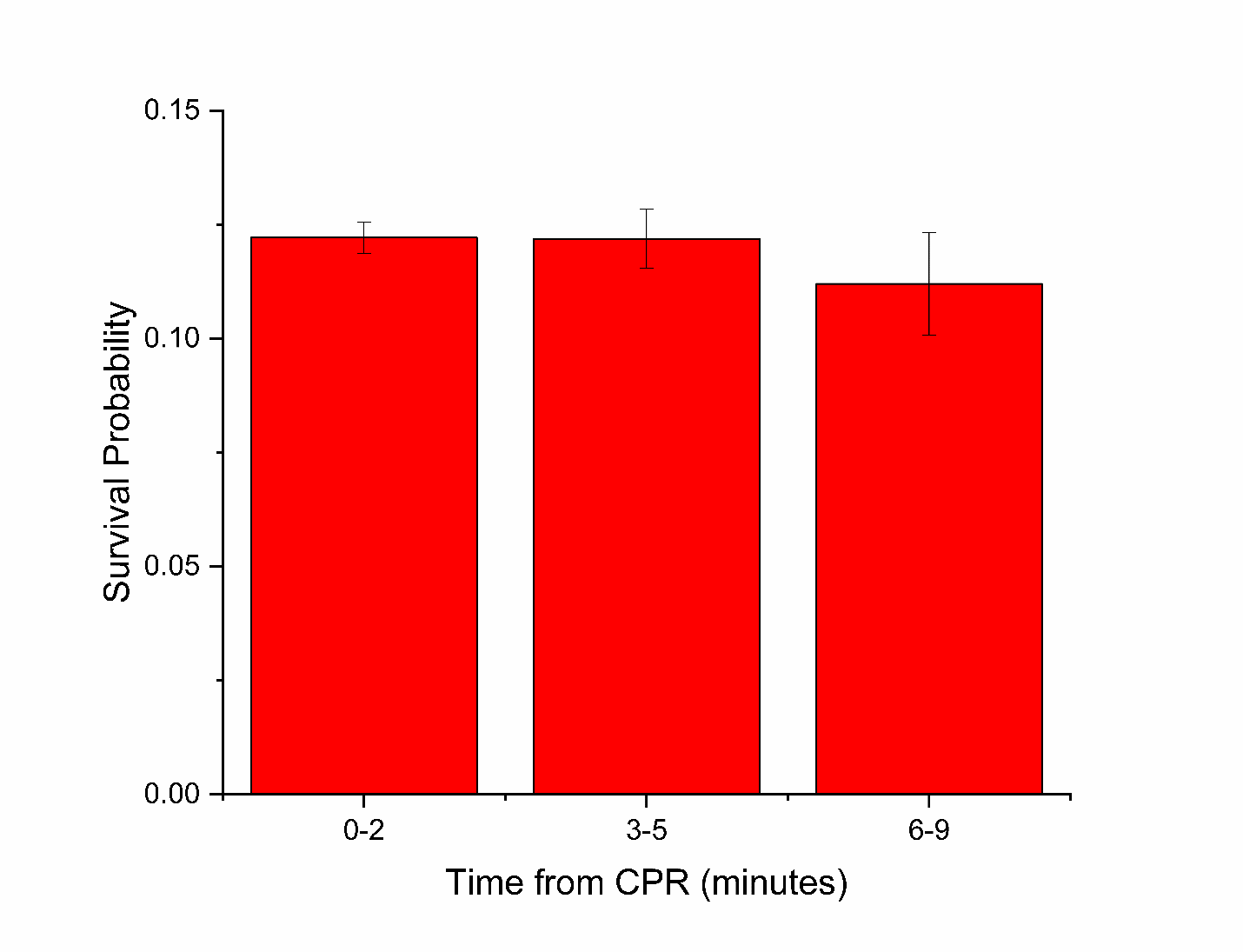 Abbreviations: EPI group = patient group treated with epinephrine. CPR = cardiopulmonary resuscitation. Error bars represent unadjusted Clopper-Pearson binomial 95% confidence intervals.